ALLEGATO AAL COMUNE DI BRINDISIPiazza Matteotti n° 172100 BRINDISIOggetto: Avviso pubblico esplorativo a mezzo di procedura di evidenza pubblica per individuazione di professionista/società in grado di svolgere il ruolo di amministratore di condominio per n. 230 gli alloggi di Edilizia residenziale pubblica di proprietà comunale”Importo prestazione professionale € 5,00 oltre cassa e Iva come per legge, mensili per unità abitativa, omnicomprensivo    Il/Ia sottoscritto/a 	Nato/a a 	il  	in qualità di  	  libero professionista singolo	   libero professionista associato     capogruppo di raggruppamento temporaneo	  legale rappresentante di società 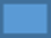 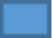 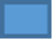 denominata e/o costituita da 	; (barrare le caselle interessate e completare)con sede in  	via 	n°  	codice fiscale 	partita Iva  	tel. 	numero di fax  	e-mail 	pec  	MANIFESTA IL PROPRIO INTERESSE A PARTECIPARE ALL’INDAGINE DI MERCATO INDICATA IN OGGETTOA tal uopoDICHIARAai sensi degli articoli 46 e 47 del DPR 28.12.2000 n.445, consapevole delle sanzioni penali previste dall’art.76 del medesimo DPR per le ipotesi di falsità in atti e dichiarazioni mendaci:di risiedere a………………(Prov………….), in via……………….. civico, cap…………. e di avere domincilio in …………….(Prov………..), in via…………….civico………. cap…………. di avere il seguente codice fiscale:…………………….;di godere dei diritti civili; l’assenza di condanne per delitti contro la pubblica amministrazione, l'amministrazione della giustizia, la fede pubblica, il patrimonio o per ogni altro delitto non colposo per il quale la legge commini la pena della reclusione non inferiore, nel minimo, a due anni e, nel massimo, a cinque anni;di non essere stato/a sottoposto/a a misure di prevenzione divenute definitive, oppure…………………………………………………………….;di non essere interdetto/a o inabilitato/a; di non essere  annotato/a nell'elenco dei protesti cambiari; di aver conseguito il diploma di scuola secondaria di secondo grado; di avere frequentato un corso di formazione iniziale e di svolgere attività di formazione periodica in materia di amministrazione condominiale;di aver preso visione dell'avviso pubblico del……… e delle norme in esso contenute e di accettarle incondizionatamente;di essere in regola con la formazione annuale ai sensi dell’art. 5, comma 2, del D.M. –Ministero della Giustizia- 13/8/2014 n. 140;di essere in possesso di polizza assicurativa professionale specifica per amministratore condominiale;di essere titolare di partita I.V.A.;di essere iscritto/a oppure di non essere iscritto/a ad una Associazione Professionale prevista dalla legge 14/01/2013, n. 4;che l'indirizzo PEC cui inviare le eventuali comunicazioni è ………………………Recapito telefonico…………………;di essere informat…, ai sensi e per gli effetti del D.lgs. n. 196/03, che i dati personali raccolti saranno trattati, anche con strumenti informatici, esclusivamente ai fini della presente procedura e di esprimere il proprio consenso. DICHIARA, ALTRESÌdi offrire per l’esecuzione della prestazione richiesta, un ribasso, computato sull’importo inizialmente stimato, pari al…………..% (diconsi	per cento).LÌ 	FIRMA DEL DICHIARANTEAllega alla presente istanza la seguente documentazione:curriculum formativo e professionale, inerente l’affidamento in oggetto e reso sotto forma di autocertificazione ai sensi del DPR 445/2000;copia fotostatica del documento di identità:……………….. n……………… rilasciato dal ………………………….il……………………, in corso di validità.Luogo e data,								Firma